 		Membership Form 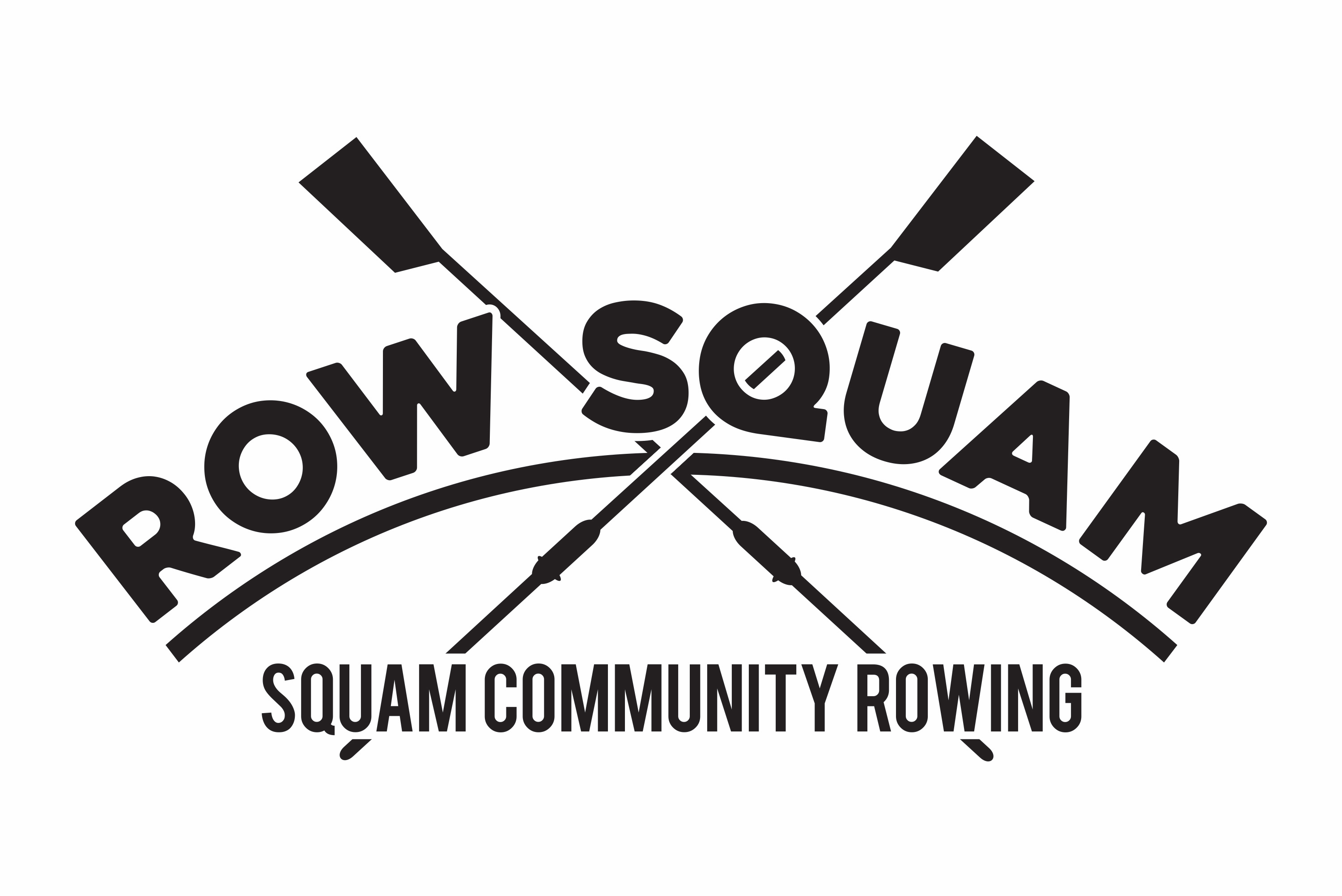 Member Information Name:_________________________________________________________________Address:___________________________________________________________________Email address: ____________________________ Best phone #: ___________________ Date of birth: _____________ Gender: ______ Height: ________ Weight: __________Emergency contact: _____________________________________ Emergency Contact Phone: ______________________________Other Rowing Club affiliations: ___________________________________________US Rowing #: ____________________ expires:________________Rowing experience: Beginner_____ Intermediate ____ Advanced _____ Yrs ______ I attest that I can swim Y / N    Tread water for 5 min Y / N     Have own equip Y / NAnnual dues to be paid by June 1st $250.00 (22yrs and older) Annual dues to be paid by June 1st $125.00 (student/young adult 18 yr to 21yr)Required to join Squam Lakes Association (squamlakes.org)	Joined?           Y / NRequired to join USRowing (USRowing.org) 			Joined?	  Y / NCurrent SCR Waiver Signed?				Y / NPlease make check payable to: Squam Community Rowing, and present to any SCR Board Member.                                     Membership Fee Enclosed $_____________________Questions?  Contact the club email squamcommunityrowing@gmail.comPlease visit our website www.squamcommunityrowing.com Join us on Facebook at Squam Community Rowing Squam Community Rowing is a non-profit 501C3 established in 2013 